Code # Enter text… Bulletin / Banner Change Transmittal Form [ X] 	Undergraduate Curriculum Council   [ ] 	Graduate Council Signed paper copies of proposals submitted for consideration are no longer required. Please type approver name and enter date of approval.   Email completed proposals to curriculum@astate.edu for inclusion in curriculum committee agenda.  1.Contact Person: MASON, BRIAN L. MAJ SrAPMS, bmason@astate.edu 870-273-6958 2.Proposed Changes: The following COURSE TITLE changes will put all Military Science & Leadership (MSL) course titles in line with what is published by the U. S. Army Cadet Command’s program of instruction (as of SY16-17). The Military Science Department currently lists up to 12 different course offerings from Freshmen through Senior level coursework, U.S. Military History and Special Problems. The MSL coursework titles need to be updated to reflect the currently published POI from the Army. The affected pages in the current undergraduate bulletin (16-17) are as follows: 1. 407-413 2. 575-576 The current FALL Military Science course for Freshmen is listed in the course catalog with the name: MSL 1011 FOUNDATIONS OF OFFICERSHIP.  US. Army School of Cadet Command publishes the Program of Instruction with specific course names/descriptions. The AState Course Catalog and listings need to match that of Cadet Command’s naming convention for course offerings. Please ensure that the FALL 2017 course title reads:  MSL 1011  “INTRODUCTION TO THE ARMY AND CRITICAL THINKING” The current SPRING Military Science course for Freshmen is listed in the course catalog with the name: MSL 1021 BASIC LEADERSHIP.   US. Army School of Cadet Command publishes the Program of Instruction with specific course names/descriptions. The AState Course Catalog and listings need to match that of Cadet Command’s naming convention for course offerings. Please ensure that the SPRING 2018 Course Title reads: MSL 1021 “INTRODUCTION TO THE PROFESSION OF ARMS” The current FALL Military Science course for Sophomores is listed in the course catalog with the name: MSL 2032 INDIVIDUAL LEADERSHIP STUDIES.   US. Army School of Cadet Command publishes the Program of Instruction with specific course names/descriptions. The AState Course Catalog and listings need to match that of Cadet Command’s naming convention for course offerings. Please ensure that the FALL 2017 Course Title reads:  MSL 2032  “LEADERSHIP AND DECISIONMAKING” The current SPRING Military Science course for Sophomores is listed in the course catalog with the name: MSL 2042 LEADERSHIP AND TEAMWORK.  US. Army School of Cadet Command publishes the Program of Instruction with specific course names/descriptions. The AState Course Catalog and listings need to match that of Cadet Command’s naming convention for course offerings. Please ensure that the SPRING 2018 Course Title reads:  MSL 2042  “ARMY DOCTRINE AND TEAM DEVELOPMENT” The current FALL Military Science course for Juniors is listed in the course catalog with the name: MSL 3053 LEADERSHIP AND PROBLEMSOLVING.  US. Army School of Cadet Command publishes the Program of Instruction with specific course names/descriptions. The AState Course Catalog and listings need to match that of Cadet Command’s naming convention for course offerings. Please ensure that the FALL 2017 Course Title reads: MSL 3053  “TRAINING MANAGEMENT AND THE WARFIGHTING FUNCTIONS”  The current SPRING Military Science course for Juniors is listed in the course catalog with the name: MSL 3063 LEADERSHIP AND ETHICS.  US. Army School of Cadet Command publishes the Program of Instruction with specific course names/descriptions. The AState Course Catalog and listings need to match that of Cadet Command’s naming convention for course offerings. Please ensure that the SPRING 2018 Course Title Reads: MSL 3063  “APPLIED LEADERSHIP IN SMALL UNIT OPERATIONS” The current FALL Military Science course for Seniors is listed in the course catalog with the name: MSL 4073 LEADERSHIP AND MANAGEMENT   US. Army School of Cadet Command publishes the Program of Instruction with specific course names/descriptions. The AState Course Catalog and listings need to match that of Cadet Command’s naming convention for course offerings. Please ensure that the FALL 2017 Course Title reads: MSL 4073  “THE ARMY OFFICER” The current FALL Military Science course for Seniors is listed in the course catalog with the name: MSL 4083 OFFICERSHIP.  US. Army School of Cadet Command publishes the Program of Instruction with specific course names/descriptions. The AState Course Catalog and listings need to match that of Cadet Command’s naming convention for course offerings. Please ensure that the SPRING 2018 Course Title reads: MSL 4083  “COMPANY GRADE LEADERSHIP” The current Course Catalog lists the initial summer camp course as MSL 209V LEADERSHIP TRAINING COURSE and should read: MSL 209V “BASIC CAMP COURSE”The current Course Catalog lists the Military History course as MSL 2012 MILITARY HISTORY and should read: MSL 2012 “U. S. MILITARY HISTORY”3.Effective Date 2/26/2017 4.Justification – Please provide details as to why this change is necessary.  It simply needs to match the course titles with that which is published by the United States Army Cadet Command Program of Instruction.  Bulletin Changes  PG 413Minor in Military Science and Leadership A minor in Military Science and Leadership can be granted only to those students who qualify for enrollment in the Advanced Course and subsequent commissioning as an officer in the U.S. Army.  PG 575MILITARY SCIENCE AND LEADERSHIP The frequency of course offering is indicated following each course description. If not otherwise indicated, the course will be scheduled for each enrollment period. The university reserves the right to change course scheduling when circumstances dictate such changes. Military Science and Leadership (MSL) BASIC COURSES MSL 1011. Foundations of Officership   “INTRODUCTION TO THE ARMY AND CRITICAL THINKING”  Examines the unique duties and responsibilities of officers. Discuss organization and role of the Army. Review basic life skills pertaining to fitness and communication. Analyze Army values and expected ethical behavior. Also required, leadership lab and participation in 1 hour physical fitness session. Fall, Spring. MSL 1021. Basic Leadership “INTRODUCTION TO THE PROFESSION OF ARMS”   Presents fundamental leadership concepts and doctrine. Practice basic skills that underlie effective problem solving. Apply active listening and feedback skills. Examine factors that influence leader and group effectiveness. Examine the officer experience. Also required leadership lab and participation in 1 hour physical fitness session. Fall, Spring. MSL 2032. Individual Leadership Studies “LEADERSHIP AND DECISIONMAKING”Develops knowledge of self, self confidence and individual leadership skills. Develop problem solving and critical thinking skills. Apply communication, feedback and conflict resolution skills. Also requires leadership lab and participation in 2 hours physical fitness session. Prerequisites, both MSL I courses. Fall. MSL 2042. Leadership and Teamwork “ARMY DOCTRINE AND TEAM DEVELOPMENT” Focuses on self development guided by knowledge of self and group processes. Challenges current beliefs, knowledge, and skills. Provides equivalent preparation for the ROTC Advanced Course and the Leaders Training Course. Also requires leadership lab and participation in 2 hours physical fitness session. Prerequisites, both MSL I courses. Spring. MSL 209V. Leadership Training Course   “BASIC CAMP COURSE”  A four week summer camp conducted at Fort Knox, Kentucky. The student receives pay. Travel, lodging, and most meals costs are paid by the Army. The environment is rigorous, and in some ways similar to Army Basic Training. Open only to students who have not taken all of the basic course completion requirements, and who pass a physical examination, which is paid by ROTC. Completion of basic camp qualifies a student for entry into the Advanced Course. Multiple cycles are offered during the summer, but spaces are limited by the Army. Candidates can apply for a space any time during the school year prior to the summer. Arkansas State University will grant up to six hours of elective credit for successful completion of the ROTC Basic Camp. Summer. MSL 2102. Military History “U. S. MILITARY HISTORY” Special topics in military history. Instructor approval required. Prerequisites, both MSL I courses. Fall, Spring. ADVANCED COURSES A prerequisite for entrance into the Advanced Course is completion of the four courses in the Basic Course, or completion of the ROTC Leaders Training Course or completion of Basic Training. MSL 3053. Leadership and Problem Solving “TRAINING MANAGEMENT AND THE WARFIGHTING FUNCTIONS”  Examines basic skills that underlie effective problem solving. Analyze the role officers played in the transition of the Army from Vietnam to the 21st Century. Review the features and execution of the Leadership Development Program. Analyze military missions and plan military operations. Execute squad battle drills. Fall. MSL 3063. Leadership and Ethics “APPLIED LEADERSHIP IN SMALL UNIT OPERATIONS”    Probes leader responsibilities that foster an ethical command climate. Develop cadet leadership competencies. Prepare for success at Leader Development and Assessment Course -- LDAC. Recognize leader responsibility to accommodate subordinate spiritual needs. Apply principles and techniques of effective written and oral communication. Spring.PG 576 MSL 4073. Leadership and Management “THE ARMY OFFICER”   Builds on National Advanced Camp experience to solve organizational and staff problems. Discuss staff organization, functions, and processes. Analyze counseling responsibilities and methods. Examine principles of subordinate motivation and organizational change. Apply leadership and problem solving principles to a complex case study and simulation. Fall. MSL 4083. Officership “COMPANY GRADE LEADERSHIP” Capstone course designed to explore topics relevant to second lieutenants entering the Army. Describe legal aspects of decision making and leadership. Analyze Army organization for operations from the tactical to strategic level. Assess administrative and logistics management functions. Discuss reporting and Permanent Change of Station, PCS, process. Perform platoon leader actions. Examine leader responsibilities that foster an ethical command climate. Spring. MSL 409V. Special Problems Individually selected material directed towards the field of Military Leadership or Military History. This course must be arranged in consultation with the Professor or Military Science. A course outline and goals will be kept on file with the Training Officer of this department.No change to Special Problems 409VENTER DATEDepartment Curriculum Committee Chair Department Curriculum Committee Chair NTER DATE COPE Chair (if applicable) FELLURE, MICHAEL E. LTC Department Chair:  2/26/2017 	MASON, BRIAN L. MAJ  	2/26/2017 Head of Unit (If applicable)                          __________________ College Curriculum Committee Chair ENTER DATE __________________ 	ENTER DATE Undergraduate Curriculum Council Chair __________________ College Dean ENTER DATE __________________ 	ENTER DATE Graduate Curriculum Committee Chair __________________ ENTER DATE __________________ 	ENTER DATE General Education Committee Chair (If applicable)                 Vice Chancellor for Academic Affairs General Education Committee Chair (If applicable)                 Vice Chancellor for Academic Affairs General Education Committee Chair (If applicable)                 Vice Chancellor for Academic Affairs Instructions  Please visit http://www.astate.edu/a/registrar/students/bulletins/index.dot and select the most recent version of the bulletin. Copy and paste all bulletin pages this proposal affects below. Follow the following guidelines for indicating necessary changes.  *Please note: Courses are often listed in multiple sections of the bulletin. To ensure that all affected sections have been located, please search the bulletin (ctrl+F) for the appropriate courses before submission of this form.  Deleted courses/credit hours should be marked with a red strike-through (red strikethrough) New credit hours and text changes should be listed in blue using enlarged font (blue using enlarged font).  Any new courses should be listed in blue bold italics using enlarged font (blue bold italics using enlarged font) You can easily apply any of these changes by selecting the example text in the instructions above, double-clicking the ‘format painter’ icon   	, and selecting the text you would like to apply the change to. 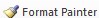 Please visit https://youtu.be/yjdL2n4lZm4 for more detailed instructions. Required Courses:. The Advanced Course and Military History Course are the only requirements for students that have been credited for the Basic Course by attendance at the Leaders Training Course or Basic Training, thus requiring only a total of 15 hours. Sem. Hrs. Basic Course: A. MSL 1011, Foundations of Officership    MSL 1011  “INTRODUCTION TO THE ARMY AND CRITICAL THINKING”   B MSL 1021, Basic Leadership MSL 1021 “INTRODUCTION TO THE PROFESSION OF ARMS” C MSL 2032, Individual Leadership Studies MSL 2032  “LEADERSHIP AND DECISIONMAKING”D  MSL 2042, Leadership and Teamwork MSL 2042  “ARMY DOCTRINE AND TEAM DEVELOPMENT”6 Advanced Course: E MSL 3053, Leadership and Problem Solving MSL 3053  “TRAINING MANAGEMENT AND THE WARFIGHTING FUNCTIONS”  F  MSL 3063, Leadership and Ethics MSL 3063  “APPLIED LEADERSHIP IN SMALL UNIT OPERATIONS”G  MSL 4073, Leadership and Management : MSL 4073  “THE ARMY OFFICER”H  MSL 4083, Officership MSL 4083  “COMPANY GRADE LEADERSHIP”I  MSL 209v LEADERSHIP TRAINING COURSE MSL 209V “BASIC CAMP COURSE”J  MSL 2012 Military History Course  MSL 2012 “U.S. MILITARY HISTORY”Total Required Hours:20-21